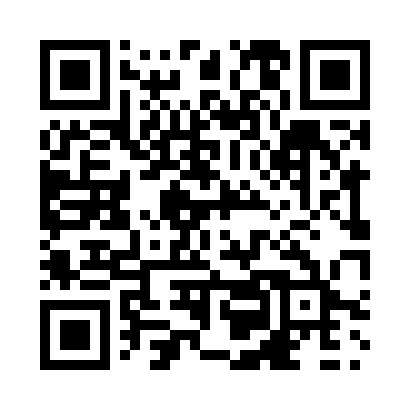 Prayer times for Sahtlam, British Columbia, CanadaMon 1 Jul 2024 - Wed 31 Jul 2024High Latitude Method: Angle Based RulePrayer Calculation Method: Islamic Society of North AmericaAsar Calculation Method: HanafiPrayer times provided by https://www.salahtimes.comDateDayFajrSunriseDhuhrAsrMaghribIsha1Mon3:185:171:196:499:2211:202Tue3:185:171:196:499:2111:203Wed3:195:181:206:499:2111:204Thu3:195:191:206:499:2011:205Fri3:205:201:206:499:2011:206Sat3:205:201:206:489:1911:207Sun3:215:211:206:489:1911:208Mon3:215:221:206:489:1811:199Tue3:225:231:216:489:1811:1910Wed3:225:241:216:479:1711:1911Thu3:235:251:216:479:1611:1812Fri3:235:261:216:479:1611:1813Sat3:245:271:216:469:1511:1814Sun3:245:281:216:469:1411:1715Mon3:255:291:216:469:1311:1716Tue3:265:301:216:459:1211:1717Wed3:265:311:216:459:1111:1618Thu3:275:321:226:449:1011:1619Fri3:285:341:226:439:0911:1420Sat3:315:351:226:439:0811:1221Sun3:335:361:226:429:0711:0922Mon3:355:371:226:429:0611:0723Tue3:375:381:226:419:0511:0524Wed3:395:401:226:409:0311:0325Thu3:425:411:226:409:0211:0126Fri3:445:421:226:399:0110:5927Sat3:465:431:226:388:5910:5628Sun3:485:451:226:378:5810:5429Mon3:505:461:226:368:5710:5230Tue3:535:471:226:368:5510:4931Wed3:555:491:226:358:5410:47